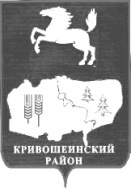 АДМИНИСТРАЦИЯ КРИВОШЕИНСКОГО РАЙОНАПОСТАНОВЛЕНИЕ18.03.2022                                                                                                                                № 197с. КривошеиноТомской областиО внесении изменений в постановление Администрации Кривошеинского района от 24.02.2021 № 113 «О предоставлении из бюджета муниципального образования Кривошеинский район Томской области субсидии на поддержку сельскохозяйственного производства по отдельным подотраслям растениеводства и животноводства, источником финансового обеспечения которых являются межбюджетные трансферты из федерального и областного бюджетов»В целях совершенствования нормативного правового актаПОСТАНОВЛЯЮ:1. Внести в приложение к постановлению Администрации Кривошеинского района от 24.02.2021 № 113 «О предоставлении из бюджета муниципального образования Кривошеинский район Томской области субсидии на поддержку сельскохозяйственного производства по отдельным подотраслям растениеводства и животноводства, источником финансового обеспечения которых являются межбюджетные трансферты из федерального и областного бюджетов» (далее – Порядок) следующие изменения:1) в пункте 10:а) подпункты 1), 2), 4) исключить;б) подпункт 3) считать подпунктом 1);в) подпункт 5) считать подпунктом 2);г) подпункт 6) считать подпунктом 3);2) пункт 29 изложить в новой редакции:«29. Порядок заключения соглашения.Соглашение заключается с получателем субсидии при принятии решения комиссией о выплате ему субсидии. Соглашение заключается один раз в год.При заключении соглашения получатели субсидий вправе представить 
в уполномоченный орган выписку из Единого государственного реестра юридических лиц (индивидуальных предпринимателей), полученную не ранее чем за один месяц 
до дня подачи заявления о предоставлении субсидии.В случае, если получателем субсидии по собственной инициативе не представлена выписка из Единого государственного реестра юридических лиц (индивидуальных предпринимателей),  уполномоченный орган в течение 5 рабочих дней с даты обращения получателя субсидии в уполномоченный орган в рамках межведомственного взаимодействия запрашивает соответствующий документ.Проект соглашения подписывается уполномоченным органом в течение 10 календарных дней с даты подписания и предоставления получателем субсидии в уполномоченный орган проекта соглашения, подписанного получателем субсидии или лицом, уполномоченным на подписание соглашения.Подписанные соглашения нумеруются и в течение 5 календарных дней с даты подписания соглашения регистрируются в реестре заключенных соглашений о предоставлении субсидий на территории Кривошеинского района.Один экземпляр соглашения остается в уполномоченном органе, второй экземпляр передается получателю субсидии при его личном обращении.».2. Настоящее постановление вступает в силу с даты его официального опубликования и распространяется на правоотношения, возникшие с 01.01.2022 года.3. Настоящее постановление опубликовать в газете «Районные вести» и разместить в информационно-телекоммуникационной сети «Интернет» на официальном сайте муниципального образования Кривошеинский район Томской области.4. Контроль за исполнением настоящего постановления возложить на заместителя Главы Кривошеинского района по социально- экономическим вопросам.Глава Кривошеинского района                                                                                    А.Н. КоломинАлександра Николаевна Грязнова (382 251) 2 – 11 – 41 Прокуратура, Управление финансов, Отдел социально-экономического развития села, Бухгалтерия, Экономический отдел, ЦМБ